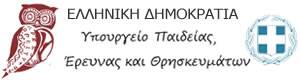 ΘΕΜΑ: Πρόσκληση συμμετοχής εκπαιδευτικών στο τριήμερο Ιδρυτικό Επιμορφωτικό Σεμινάριο του Εθνικού Θεματικού Δικτύου Π.Ε. του ΚΠΕ Ανωγείων «Ψηλαφώντας τη μνήμη της γης μέσα από τη γεωποικιλότητα, τα Γεωπάρκα και τις ανθρωπογενείς δραστηριότητες».Το ΚΠΕ Ανωγείων, ύστερα από την υπ’ αριθμ. 19920/Δ2/6/2/2018 εγκριτική απόφαση του ΥΠ.Π.Ε.Θ. για την ίδρυση του Εθνικού Θεματικού Δικτύου του ΚΠΕ Ανωγείων, διοργανώνει σε συνεργασία με την Περιφέρεια Κρήτης, τον Δήμο Ανωγείων και το ΑΚΟΜΜ, τριήμερο Ιδρυτικό Επιμορφωτικό Σεμινάριο για το Εθνικό Θεματικό Δίκτυο Π.Ε. του ΚΠΕ Ανωγείων με θέμα:«Ψηλαφώντας τη μνήμη της γης μέσα από τη γεωποικιλότητα, τα Γεωπάρκα και τις ανθρωπογενείς δραστηριότητες».Το σεμινάριο θα πραγματοποιηθεί την Παρασκευή 11 Mαίου, το Σάββατο 12 Μαίου  και την Κυριακή 13 Μαίου 2018 στις εγκαταστάσεις του ΚΠΕ Ανωγείων και στην ευρύτερη περιοχή του Γεωπάρκου του Ψηλορείτη.Το σεμινάριο απευθύνεται σε εκπαιδευτικούς όλης της χώρας και πιο συγκεκριμένα, κατά προτεραιότητα:Α) Σε εκπαιδευτικούς Α/θμιας και Β/θμιας Εκπαίδευσης που τα σχολεία τους είναι ενταγμένα στο Δίκτυο.Β) Στα μέλη της Συντονιστικής Επιτροπής και Παιδαγωγικής Ομάδας του Δικτύου. Γ) Σε Υπευθύνους Σχολικών Δραστηριοτήτων και Περιβαλλοντικής Εκπαίδευσης, ως εκπρόσωποι των συνεργαζόμενων Διευθύνσεων Εκπαίδευσης ή που έχουν σχολεία ενταγμένα στο Δίκτυο.Δ) Σε εκπαιδευτικούς - μέλη των συνεργαζόμενων ΚΠΕ που συμμετέχουν ήδη στο Δίκτυο.Ε) Σε εκπαιδευτικούς Α/θμιας και Β/θμιας Εκπαίδευσης που επιθυμούν να ενταχθούν στο Δίκτυο και υλοποιούν κατά το τρέχον σχολικό έτος περιβαλλοντικά προγράμματα σχετικά με τις θεματικές του Δικτύου, εφόσον υπάρχουν κενές θέσεις.ΣΤ) Σε εκπαιδευτικούς Α/θμιας και Β/θμιας Εκπ/σης των νομών εμβέλειας του ΚΠΕ Ανωγείων  που ενδιαφέρονται για το θέμα, εφόσον υπάρχουν κενές θέσεις.Για τους εκπαιδευτικούς εκτός Κρήτης ημέρες μετακίνησης ορίζονται έως 4, λόγω της  απόστασης, των συνθηκών μετακίνησης και της ιδιομορφίας του νησιωτικού χώρου. Η έναρξη του σεμιναρίου ορίζεται στις 16:30 της Παρασκευής και η λήξη στις 14:30 το μεσημέρι της Κυριακής.Στόχοι του Σεμιναρίου είναι: Να γνωρίσουν στη σημασία της γεωποικιλότητας και των Γεωπάρκων και τη σημασία της ανάδειξής στους, καθώς τελούν υπό την αιγίδα της UNESCOΗ ανάδειξη της φυσικής κληρονομιάς του Γεωπάρκου του Ψηλορείτη.Η σύνδεση των γεωλογικών χαρακτηριστικών του Γεωπάρκου με τον ενδημισμό της περιοχής και τη διαμόρφωση του πολιτισμού.Η ενημέρωση για τους κινδύνους που απειλούν την γεωποικιλότητα.Να  ανακαλύψουν βιωματικά την ποικιλομορφία της ζωής στους γεώτοπουςΝα αντιληφθούν πώς τα μορφολογικά χαρακτηριστικά του τόπου διαμορφώνουν τον πολιτισμό αλλά και το χαρακτήρα των κατοίκωνΝα αναλάβουν πρωτοβουλίες και δράσεις αρχικά σε τοπικό επίπεδο, να συνεργαστούν σε επίπεδο σχολείων, να παράξουν προτάσεις, να ανταλλάξουν ιδέες, ώστε να γίνουν οι αυριανοί ενεργοί πολίτες που θα διαχειριστούν αυτές τις περιοχέςΝα υπάρξει συνεργασία με σχολεία του εξωτερικού που βρίσκονται σε ανάλογες περιοχέςΗ προώθηση των δραστηριοτήτων του Εθνικού Θεματικού Δικτύου Περιβαλλοντικής Εκπαίδευσης, η διάχυση καλών πρακτικών και η ανταλλαγή ιδεών των μελών του Δικτύου. Θεματικές ΕνότητεςΓεωποικιλότητα και γεωλογική κληρονομιάΚαρστικά τοπία και ΓεώτοποιΝερό και ΠετρώματαΘέσεις ΑπολιθωμάτωνΓεωποικιλότητα και ΒιοποικιλότηταΓεωποικιλότητα και Φυσικοί ΠόροιΓεωποικιλότητα και Τοπική αρχιτεκτονικήΓεωποικιλότητα και ΠολιτισμόςΓεωποικιλότητα και ανθρωπογενείς δραστηριότητες-παρεμβάσειςΓεωποικιλότητα και Τοπικά  Προϊόντα Γεωποικιλότητα και Περιβαλλοντική Εκπαίδευση Ο Ευρωπαϊκός και διεθνής χαρακτήρας των ΓεωπάρκωνΜορφές Αναγλύφου-Μύθοι&Θρύλοι, ΤοπωνύμιαΓεωποικιλότητα και φυσικές καταστροφές-κλιματική αλλαγήΟρθές παραδοσιακές πρακτικές και γεωποικιλότηταΓεωποικιλότητα , βιώσιμη ανάπτυξη και εναλλακτικός τουρισμόςΨηφιακή χαρτογράφηση αναγλύφουΠαρακαλούνται οι ενδιαφερόμενοι εκπαιδευτικοί να συμπληρώσουν τη σχετική αίτηση συμμετοχής και να την αποστείλουν στους Υπευθύνους Σχολικών δραστηριοτήτων των Διευθύνσεών τους, μέχρι την Τετάρτη  28 Μαρτίου 2018. Οι Υπεύθυνοι Σχολικών δραστηριοτήτων παρακαλούνται να αποστείλουν  τις αιτήσεις (ονόματα εκπαιδευτικών με σειρά προτεραιότητας) το αργότερο μέχρι την Πέμπτη 29 Μαρτίου 2018 ηλεκτρονικά στο ΚΠΕ Ανωγείων mail@kpe-anog.reth.sch.gr ή στο fax 28340-31791.Οι αιτήσεις από τα συνεργαζόμενα ΚΠΕ και τους Υπευθύνους σχολικών Δραστηριοτήτων θα υποβάλλονται ηλεκτρονικά απευθείας στο ΚΠΕ Ανωγείων mail@kpe-anog.reth.sch.gr ή στο fax 28340-31791 μέχρι την Πέμπτη  29 Μαρτίου 2018.Το ΚΠΕ Ανωγείων θα καλύψει από το Τεχνικό του δελτίο ή από την Περιφέρεια Κρήτης και τον Δήμο Ανωγείων τις εξής δαπάνες: Έξοδα διαμονής για δύο (2) βράδια των εκπαιδευτικών των σχολικών μονάδων, των μελών της Συντονιστικής Επιτροπής του δικτύου, της Παιδαγωγικής Ομάδας του Δικτύου και των Υπευθύνων Σχολικών Δραστηριοτήτων. Μετακινήσεις των συμμετεχόντων εκπαιδευτικών στο πεδίο εκτός Ανωγείων. Η μετακίνηση και η διαμονή των εκπαιδευτικών των συνεργαζόμενων ΚΠΕ του δικτύου θα καλυφθούν από τα ΤΔΕ των οικείων ΚΠΕ ή τις διαχειριστικές τους Επιτροπές.  Διατροφή (ένα γεύμα ή μπουφές την ημέρα) για όλους τους συμμετέχοντες.Από κάθε σχολείο του Δικτύου μπορεί να συμμετάσχει ένας (1) εκπαιδευτικός (ή ένας αναπληρωματικός). Από κάθε συνεργαζόμενο ΚΠΕ μπορούν να συμμετάσχουν μέχρι δύο (2) εκπαιδευτικοί.Η μετακίνηση των εκπαιδευτικών θα γίνει με δική τους δαπάνη.Τα έξοδα μετακίνησης των εκπαιδευτικών θα επιβαρύνουν τους ίδιους τους εκπαιδευτικούς και όχι το ΚΠΕ Ανωγείων. Η διαμονή θα γίνει στον ξενώνα της Μαθητικής Εστίας του ΚΠΕ Ανωγείων και  σε ξενοδοχεία της περιοχής.Για τους συμμετέχοντες από τα ΚΠΕ (εκπρόσωποι ΚΠΕ ή μέλη της Συντονιστικής Επιτροπής και Παιδαγωγικής Ομάδας του Δικτύου), η διαμονή και η μετακίνησή τους θα καλυφθούν από τα τεχνικά δελτία των οικείων ΚΠΕ, ενώ η διατροφή τους από το ΚΠΕ Ανωγείων.Για τους Υπεύθυνους Σχολικών Δραστηριοτήτων ή Περιβαλλοντικής Εκπαίδευσης θα καλυφθεί η διαμονή και η διατροφή, ενώ οι δαπάνες  μετακίνησής τους θα επιβαρύνουν τους ίδιους και όχι το ΚΠΕ Ανωγείων.   Την πρώτη μέρα(Παρασκευή 11 Μαίου, απόγευμα) θα υπάρχουν θεωρητικές εισηγήσεις για την σημασία της γεωποικιλότητας, τα καρστικά τοπία, τη σημασία των Γεωπάρκων και την προώθησή τους και τις υπόλοιπες μέρες(Σάββατο 12 και 13 Κυριακή) μελέτη πεδίου και βιωματικά εργαστήρια στο Γεωπάρκο του Ψηλορείτη(Σπήλαια, καρστικά τοπία, φαράγγια, ανθρωπογενείς δραστηριότητες στο Γεωπάρκο του Ψηλορείτη,Ανώγεια, Μαργαρίτες-Ελεύθερνα, Μουσείο Ελεύθερνας) Το πρόγραμμα θα σταλεί αναλυτικά με νέο mail, μετά το Πάσχα.Το σεμινάριο υλοποιείται στο πλαίσιο της Πράξης «ΚΕΝΤΡΑ ΠΕΡΙΒΑΛΛΟΝΤΙΚΗΣ ΕΚΠΑΙΔΕΥΣΗΣ (ΚΠΕ)-ΠΕΡΙΒΑΛΛΟΝΤΙΚΗ ΕΚΠΑΙΔΕΥΣΗ» υλοποιείται μέσω του Επιχειρησιακού Προγράμματος «ΑΝΑΠΤΥΞΗ ΑΝΘΡΩΠΙΝΟΥ ΔΥΝΑΜΙΚΟΥ, ΕΚΠΑΙΔΕΥΣΗ ΚΑΙ ΔΙΑ ΒΙΟΥ ΜΑΘΗΣΗ» με τη συγχρηματοδότηση της Ελλάδας και της Ευρωπαϊκής Ένωσης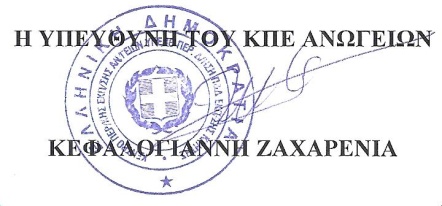      ΠΕΡΙΦΕΡΕΙΑΚΗ Δ/ΝΣΗ      Α/ΘΜΙΑΣ & Β/ΘΜΙΑΣ         ΕΚΠ/ΣΗΣ ΚΡΗΤΗΣ ΚΕΝΤΡΟ ΠΕΡΙΒΑΛΛΟΝΤΙΚΗΣ    ΕΚΠΑΙΔΕΥΣΗΣ ΑΝΩΓΕΙΩΝ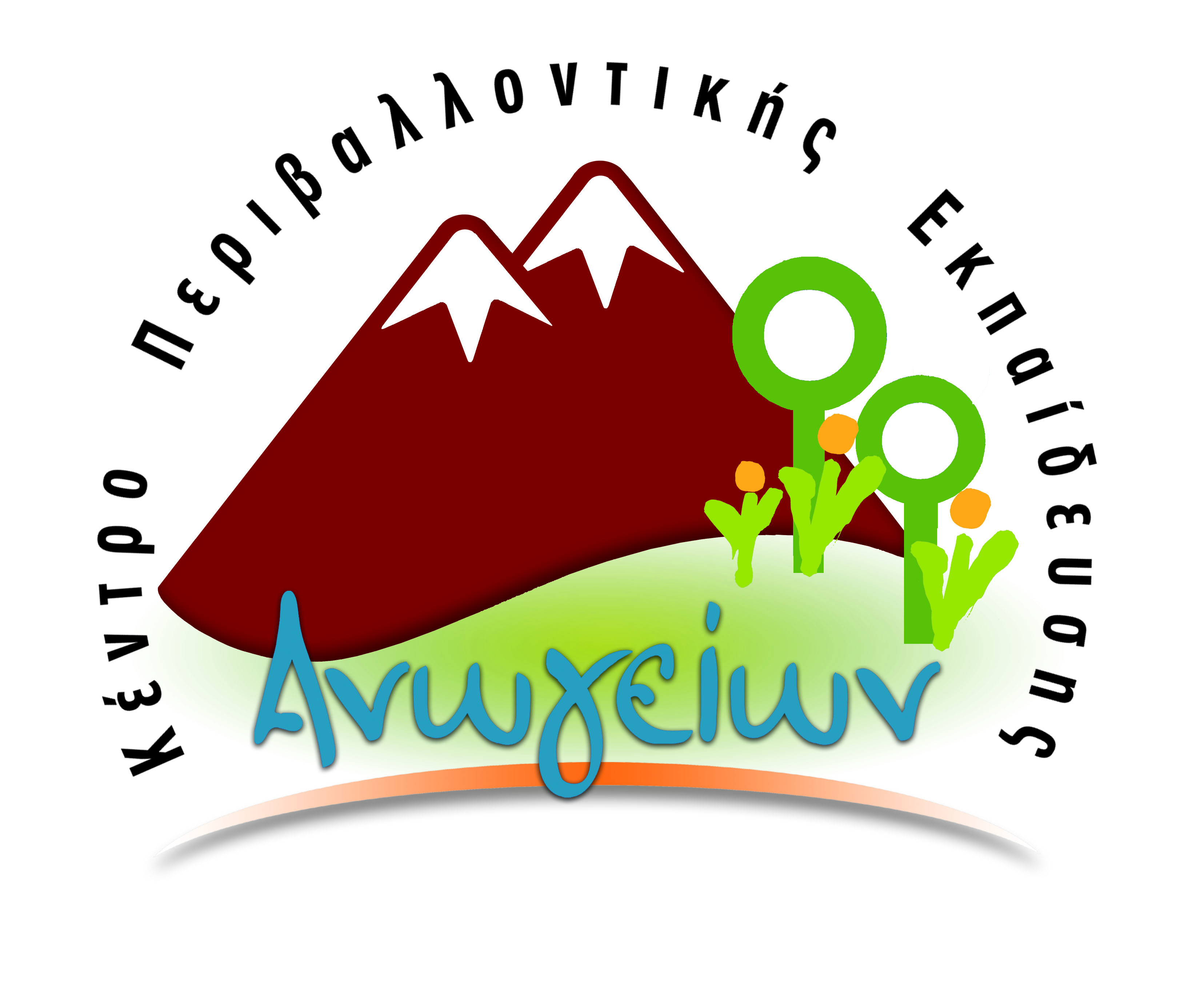 ΠΙΝΑΚΑΣ ΑΠΟΔΕΚΤΩΝΠΙΝΑΚΑΣ ΑΠΟΔΕΚΤΩΝ1ΚΠΕ Άμφισσας2ΚΠΕ Αρχανών - Ρούβα - Γουβών3ΚΠΕ Βάμου4ΚΠΕ Βελβεντού - Σιάτιστας5ΚΠΕ Έδεσσας - Γιαννιτσών6ΚΠΕ Ιεράπετρας - Νεάπολης7ΚΠΕ Κλειτορίας - Ακράτας8ΚΠΕ Κόνιτσας9ΚΠΕ Κρεστένων10ΚΠΕ Λαυρίου11ΚΠΕ Μακρινίτσας12ΚΠΕ Μεσολογγίου13ΚΠΕ Παρανεστίου14Δ/νσεις Α/θμιας της χώρας15Δ/νσεις Δ/θμιας της χώρας16Δ/νση  Α/θμιας εκπαίδευσης Αρκαδίας (7ο Δ.Σ. Τρίπολης)17Δ/νση  Α/θμιας εκπαίδευσης Ηρακλείου (2ο Δ.Σ. Βουτών, Δ.Σ. Ζαρού, Δ.Σ. Κάτω Ασιτών, Ιδιωτικό Νηπ. Λιλιπούπολη, 9ο Δ.Σ. Ηρακλείου, 47ο Δ.Σ. Ηρακλείου)18Δ/νση  Α/θμιας εκπαίδευσης Λασιθίου (Δ.Σ. Παλαικάστρου)19Δ/νση  Α/θμιας εκπαίδευσης Ρεθύμνου (1ο Δ.Σ. Πλακιά)20Δ/νση  Α/θμιας εκπαίδευσης Χανίων (Δ.Σ. Κολυμβαρίου, 8ο Δ.Σ. Χανίων)21Δ/νση  Β/θμιας εκπαίδευσης Ανατ. Αττικής (ΓΕΛ Ραφήνας, 1ο Γ/σιο Ραφήνας, Γ/σιο Καπανδριτίου)22Δ/νση  Β/θμιας εκπαίδευσης Β’ Αθήνας (8ο Γ/σιο – Λ.Τ. Χαλανδρίου, 1ο Γ/σιο Βριλησσίων)23Δ/νση  Β/θμιας εκπαίδευσης Γ’ Αθήνας (4ο Γ/σιο Ιλίου, 1ο ΓΕΛ Καματερού, 1ο ΕΠΑΛ Ασπροπύργου)24Δ/νση  Β/θμιας εκπαίδευσης Δυτ. Θεσσαλονίκης (3ο Γ/σιο Σταυρούπολης, 1ο Γ/σιο Ευόσμου, 4ο Γ/σιο Αμπελοκήπων)25Δ/νση  Β/θμιας εκπαίδευσης Δωδεκανήσου (ΓΕΛ Αρχαγγέλου, 1ο Γ/σιο Καλύμνου)26Δ/νση  Β/θμιας εκπαίδευσης Έβρου (1ο Γ/σιο Φερών)27Δ/νση  Β/θμιας εκπαίδευσης Ηρακλείου (2ο Γ/σιο Ηρακλείου)28Δ/νση  Β/θμιας εκπαίδευσης Κυκλάδων (1ο Γ/σιο Σύρου)29Δ/νση  Β/θμιας εκπαίδευσης Καρδίτσας (Μουσικό Γ/σιο – Λ.Τ. Καρδίτσας)30Δ/νση  Β/θμιας εκπαίδευσης Ρεθύμνου (ΓΕΛ Ατσιπόπουλου, ΓΕΛ Ανωγείων, Γ/σιο Γαράζου, Γ/σιο Περάματος, ΕΠΑΛ Γαράζου)31Δ/νση  Β/θμιας εκπαίδευσης Χαλκιδικής ( Γ/σιο Νέας Καλλικράτειας)32Δ/νση  Β/θμιας εκπαίδευσης Χανίων (2ο Γ/σιο Ελ. Βενιζέλου,  Εκκλησιαστικό Γ/σιο – Λύκειο Χανίων)33Δυτ. Θεσσαλονίκης ( ΣΔΕ Κορδελιού – Ευόσμου)